Zverejnenie kontaktných údajov o zodpovednej osobe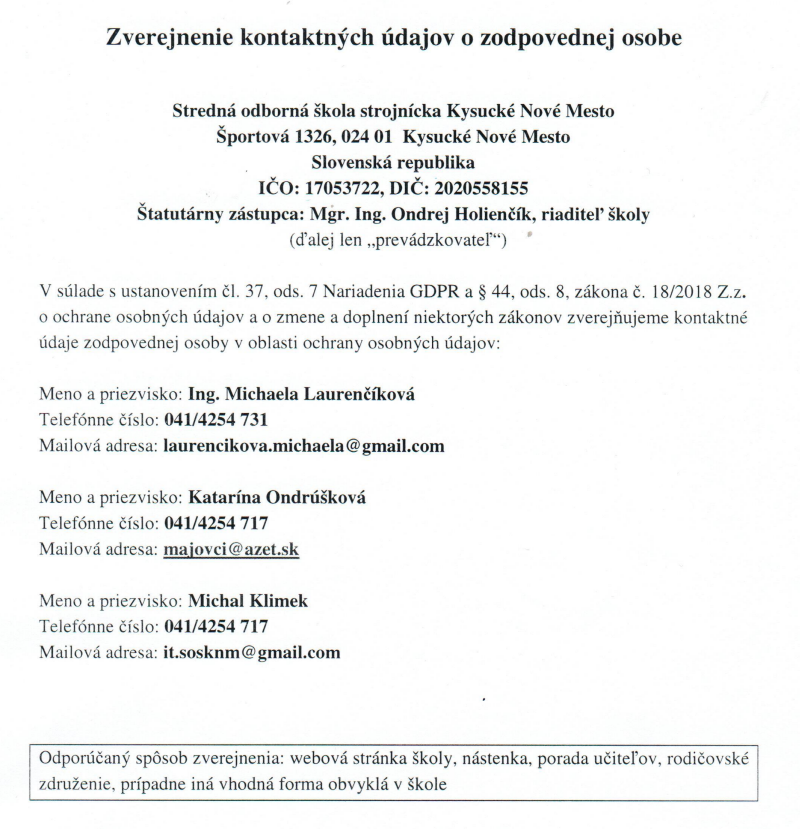 